                                                                                                            Al Dirigente Scolasticodell’Istituto Comprensivo “G.B. Angioletti” Torre del Greco ( Na) I sottoscritti    ............................................................................. e ……………………………………………………………………..in qualità di genitori ‐ affidatari‐ tutori dell'alunno/a ..................................................................………………… frequentante la  classe ..................  della  scuola ..........................................  Plesso …………………………………………………….nell'anno scolastico .................................... affetto da ……………………….........…………………………………………...................…. e constatata l’assoluta necessità di somministrazione di farmaci in ambito e orario scolastico, come da prescrizione  medica     allegata, rilasciata in data ………………………………………… dal  Dott.  …………………………………………CHIEDONO (Barrare la voce che interessa) di accedere alla sede scolastica per la somministrazione del farmaco a nostro/a figlio/a di  far accedere alla sede scolastica persona da noi delegata: Sig/ra ……………………………………………………..di individuare, tra il personale scolastico, gli incaricati ad effettuare la prestazione, di cui autorizzano formalmente fin d’ora l’intervento, esonerandoli da ogni responsabilità, consapevoli che la somministrazione del farmaco non rientra tra le prestazioni previste per detto personale.che il minore si auto‐somministri la terapia farmacologica con:La vigilanza del personale scolastico (sorveglianza generica sull’avvenuta auto somministrazione)L’affiancamento del personale scolastico (controllo delle modalità di auto somministrazione)Inoltre dichiarano che, come riportato nella certificazione medica allegata, il minore può auto- somministrarsi la terapia farmacologica, sorvegliato dal personale della scuola.Si consegnano n………… confezioni integre del farmaco denominato…………………………… …………………………………………......, Lotto ……………………… scadenza…………………………… ………………………………. e relativa prescrizione medicaQualora sia apposta la firma di un solo genitore, questa si intende apposta anche quale espressione della volontà dell’altro genitore che esercita la potestà genitoriale.In fede,(Luogo e Data) ................................ il ...................Firma dei Genitori o Esercenti la potestà genitoriale………………………………………………………………………….. ………………………………………………………………………….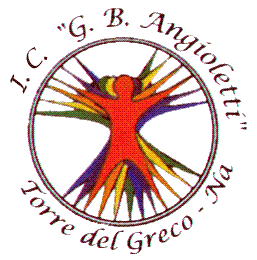             RICHIESTA SOMMINISTRAZIONE FARMACIMODELLO A1